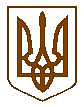 УКРАЇНАБілокриницька   сільська   радаРівненського району Рівненської областіРОЗПОРЯДЖЕННЯ _________________     2016 р.                                                                  № ____Про скликання сесіїсільської ради            Керуючись п.п.8 п.3 ст.42, ст.46  Закону України «Про місцеве самоврядування в Україні»:Скликати восьму  чергову сесію сільської ради 21 червня 2016 року                  о 15.00 годині  в приміщенні Білокриницької сільської ради з порядком денним:Про стан благоустрою населених пунктів на території сільської ради.Про затвердження плану роботи сільської ради на ІІ півріччя 2016 року.Про надання матеріальної допомоги.Земельні питання.Різне.  Контроль за виконанням даного розпорядження залишаю за собою.Сільський голова			   				           	     Т. Гончарук